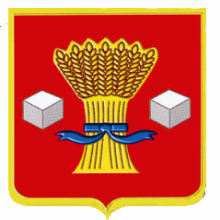 АдминистрацияСветлоярского муниципального района Волгоградской областиПОСТАНОВЛЕНИЕ29.06.  2021                            № 1119О коллегиальном органе при администрации Светлоярского муниципального района Волгоградской области по согласованию документов, разрабатываемых администрацией Светлоярского муниципального района Волгоградской области и подведомственным ей муниципальным учреждением Светлоярского муниципального района Волгоградской области при осуществлении закупок товаров, работ, услуг для обеспечения муниципальных нужд Светлоярского муниципального района Волгоградской области	Руководствуясь пунктом 6 постановления Администрации Волгоградской области от 03.12.2020 № 744-п «О дополнительных мерах в сфере организации осуществления закупок товаров, работ, услуг для обеспечения государственных нужд Волгоградской области», Уставом Светлоярского муниципального района Волгоградской области.  п о с т а н о в л я ю:1. Создать коллегиальный орган при администрации Светлоярского муниципального района Волгоградской области по согласованию документов, разрабатываемых при администрации Светлоярского муниципального района Волгоградской области и подведомственным ей муниципальным учреждением при администрации Светлоярского муниципального района Волгоградской области при осуществлении закупок товаров, работ, услуг для обеспечения муниципальных нужд администрации Светлоярского муниципального района Волгоградской области, и утвердить его состав согласно приложению.2. Утвердить прилагаемые:Порядок организации деятельности коллегиального органа при администрации Светлоярского муниципального района Волгоградской области по согласованию документов, разрабатываемых администрацией Светлоярского муниципального района Волгоградской области и подведомственным ей муниципальным учреждением Светлоярского муниципального района Волгоградской области при осуществлении закупок товаров, работ, услуг для обеспечения муниципальных нужд Светлоярского муниципального района Волгоградской области;	Порядок взаимодействия коллегиального органа при администрации Светлоярского муниципального района Волгоградской области по согласованию документов, разрабатываемых администрацией Светлоярского муниципального района Волгоградской области и подведомственным ей муниципальным учреждением Светлоярского муниципального района Волгоградской области при осуществлении закупок товаров, работ, услуг для обеспечения муниципальных нужд Светлоярского муниципального района Волгоградской области, с подведомственным администрации Светлоярского муниципального района Волгоградской области муниципальным учреждением Светлоярского муниципального района Волгоградской области;	Перечень закупок администрацией Светлоярского муниципального района Волгоградской области и подведомственных ей муниципальных учреждений Светлоярского муниципального района Волгоградской области, при осуществлении которых разрабатываемые документы подлежат согласованию коллегиальными органами по согласованию документов, разрабатываемых муниципальными заказчиками при осуществлении закупок товаров, работ, услуг для обеспечения муниципальных нужд Светлоярского муниципального района Волгоградской области.3. Настоящее постановление вступает в силу со дня его официального опубликования на сайте администрации Светлоярского муниципального района Волгоградской области.Врио Главы муниципального района	                                                    Ю.Н. Усковисп. Д.А. Тимофеев 